بسمه تعالیراهنمای تکمیل گزارش فعالیتهای آموزشی و پژوهشی دانشجویان ارشد اپیدمیولوژی دانشجوی گرامی:با آرزوی موفقیت در طول دوره تحصیل خواهشمند است به نکات زیر توجه و دقت لازم بفرمایید:هدف از تهیه لاگ بوک، ثبت فعالیتهای آموزشی و پژوهشی دانشجو در طول دوره تحصیلی است. خواهشمند است در ابتدای دوره تحصیلی، یک نسخه الکترونیکی از لاگ بوک را از گروه دریافت نمایید و در طول دوره با نظارت استاد راهنمای آموزشی یا پژوهشی خود نسبت به تکمیل آن اقدام کنید. شایان ذکر است که گروه میتواند در هر زمان لازم، لاگ بوک و مستندات آن را از دانشجو درخواست کند و فعالیتهای آموزشی و پژوهشی وی را از نظر کمی و کیفی بررسی نمایند. لذا، دانشجو موظف است نسبت به ثبت و نگهداری لاگ بوک دقت خاص مبذول نماید، به نحوی که گروه در هر زمان قادر به بررسی آن باشد.اجزای لاگ بوکدر لاگ بوک جدول ثبت فعالیتهای آموزشی و پژوهشی ارائه شده است، لازم است دانشجویان پس از نوشتن مشخصات کامل همراه با الصاق عکس خود در صفحه قبل، با نحوه تکمیل این مجموعه آشنا گردند. جداول عبارتند از:گزارش مختصر از سوابق علمی پژوهشی  دانشجو  (CV) : دانشجو در ابتدای لاگ بوک گزارش مختصر از سوابق علمی پژوهشی  خود حداکثر در یک صفحه  ارائه می دهد.گزارش دروس تئوری و عملی دوره تحصیلات تکمیلی (جدول شماره 1): در این جدول دانشجو موظف است که نام دروس و تعداد واحد اعم از تئوری و عملی را که در هر نیم سال میگذراند را به طور جداگانه وارد نماید.گزارش خلاصه فعالیتهای انجام شده در کارآموزی و درس ارزیابی سلامت  (جدول شماره 2): حضور دانشجو در کلیه جلسات درس ارزیابی سلامت جامعه که به پیشنهاد و زیر نظر استاد درس صورت میگیرد به ترتیب در این جدول ثبت میشود. در هرجلسه هدف از جلسه کاراموزی، محل برگزاری، موضوعات جلسه کاراموزی، ساعات و روز برگزاری، فعالیتهایی که در طی ان جلسه انجام شده است. اموخته ها و مهارت هایی که کسب شده بطور دقیق و شفاف نوشته می شوند و مستند سازی انجام می گیرد. در حین و پایان کاراموزی دانشجو موظف است گزارش مشروح و کتبی از کاراموزی بر حسب توصیه استاد درس ( گزارش انفرادی/ گروهی) تهیه و مجلد ان را تحویل استاد درس نماید. همچنین در جلسه ارایه شفاهی درس ارزیابی سلامت جامعه با حضور سایر دانشجویان و اساتید پوستری از کاراموزی پرزنت نماید.گزارش شرکت در کارگاهها و دورههای آموزشی (جدول شماره 3): چنانچه در طول نیم سال در دورههای کوتاه مدت و یا کارگاه آموزشی شرکت نمودهاید در این جدول ثبت نمایید.گزارش برگزاری و شرکت در جلسات ژورنال کلاب گروه (جدول شماره 4): کلیه ژورنال کلابهایی را که در گروه برگزار و شرکت کرده اید در این جدول درج کنید. گزارش شرکت در جلسات مربوط به سمینارها در گروه (جدول شماره 5): شرکت در کلیه جلسات مربوط به سمینار سایر دانشجویان را در این جدول ثبت نمایید.گزارش شرکت در جلسات مربوط به دفاع پایان نامههای گروه (جدول شماره 6): شرکت در کلیه جلسات مربوط به پایان نامههای سایر دانشجویان را در این جدول ثبت نمایید.گزارش تهیه و ارائه مقالات در نشریات داخلی و خارجی (جدول شماره 7): دانشجو بایستی ارائه و چاپ مقالات در نشریات داخلی و خارجی را در این جدول ثبت نماید.گزارش شرکت در مجامع علمی، کنگره، سمینار (جدول شماره 8 )دانشجو بایستی گزارش شرکت در کنگرهها و سمینارها و نوع شرکت خود را در این جدول ثبت نماید. گزارش تالیف و ترجمه کتاب (جدول شماره 9) : فعالیتهایی مانند ترجمه، تالیف یا ویراستاری کتب را در این جدول درج نمایید.گزارش فعالیتهای نوآورانه ( تهیه نرم افزارهای آموزشی و ...) (جدول شماره 10) : برای ثبت سایر فعالیتهایی از قبیل نرم افزارهای آموزشی، راه اندازی روش جدید، تهیه دستورالعمل و ... این جدول در نظر گرفته شده است.گزارش مراحل تهیه، تدوین و دفاع از پروپوزال پایان نامه توسط دانشجو (جدول شماره 11): این فرم به ارائه گزارش مرحله به مرحله تهیه و تدوین پروپوزال پایان نامه توسط شخص دانشجو اختصاص دارد. لذا لازم است در طول نیمسالهای مربوطه این مراحل را ذکر نمایید، درصد پیشرفت آن را بیان نمایید. در این جدول برگزاری جلسات پیشرفت ماهیانه پایان نامه نیز ذکر میشود.گزارش سایر فعالیتهای اجرایی  (جدول شماره 12): در این جدول سایر فعالیتهایی  اجرایی را که دانشجو یا استاد راهنمای وی صلاح میدانند ذکر شود را وارد می نماید.توصیف عملکرد دانشجو توسط استاد راهنما در پایان هر نیم‌سال (جدول شماره 13): بر اساس فیدبکهایی که استاد راهنما و گروه در مورد عملکرد دانشجو در هر نیم‌سال ارائه می کنند، توصیفی از عملکرد دانشجو در هر نیم‌سال توسط استاد راهنمای دانشجو در این جدول وارد میشود.فرایند اجرای Logbookهر 6 ماه یکبار Logbook توسط دانشجو ارائه و باید توسط استاد راهنما و  مدیر گروه بررسی شده و در صورت عدم تایید، دانشجو مجاز به انتخاب واحد نمی باشد.قبل از دفاع از پایان نامه به تایید معاون تحصیلات تکمیلی دانشکده برسد.تکمیل logbook برای دانشجویان دوره ارشد ورودی نیمسال اول سال تحصیلی 1400-1401 به بعد الزامی است. کل فرایند تهیه لاگ بوک بر روی فایلهای الکترونیکی صورت میگیرد و گردش آن بین دانشجو و استاد راهنمای آموزشی یا پژوهشی دانشجو و گروه از طریق همین فایل صورت میگیرد. در پایان هر نیمسال تحصیلی، لاگ بوک تکمیل شده توسط دانشجو به استاد راهنمای وی ایمیل میگردد و پس از ارزشیابی و اعلام نظر توسط استاد راهنمای دانشجو، توسط استاد راهنمای مذکور فایل لاگ بوک دانشجو به مدیر گروه ایمیل شده و مورد بررسی قرار میگیرد و نتیجه ارزشیابی کلیه دانشجویان در یک یا چند جلسه شورای گروه مورد بحث قرار میگیرد و نتیجه آن از طریق استاد راهنمای دانشجو به وی بازخورد داده میشود.در پایان هر نیم سال فایل لاگ بوک مربوطه فریز شده و یک نسخه یکسان از آن توسط دانشجو، استاد راهنما و مدیرگروه بایگانی و ذخیره میگردد. از ابتدای نیم سال بعدی ادامه تکمیل همین فایل با نام جدید حاوی نام دانشجو و نیم سال تحصیلی مربوطه در طول ترم تکمیل میگردد. لاگ بوک باید در هر نیم سال حداقل یک بار به تایید استاد راهنمای تحصیلی یا پژوهشی برسد.الزامات گروه برای دانشجویان ارشد ( بعنوان موارد شرطی جهت دفاع از پایان نامه)دانشجوی ارشد تا قبل از دفاع پایان نامه حداقل در ........ جلسه ژورنال کلاپ  شرکت و حداقل ..... ژورنال کلاپ برگزار نماید.دانشجوی ارشد تا قبل از دفاع پایان نامه حداقل در ........ جلسه سمینار  شرکت نماید.دانشجوی ارشد تا قبل از دفاع پایان نامه حداقل در ........ جلسه دفاع از پایان نامه  شرکت  نماید.دانشجوی ارشد تا قبل از دفاع از پایان نامه  می بایست حداقل در ....... کارگاه توانمندسازی شرکت نماید.ترم اول ترم  دومترم  سومعنوان كارگاههاي آموزشي مورد نياز دوره:پدافند غیرعامل حداقل به مدت 16 ساعتکارآفرینی حداقل به مدت 8 ساعت اخلاق در پژوهش حداقل به مدت 8 ساعت مقاله نويسي سطح مقدماتي و متوسط حداقل به مدت 32 ساعتروش تحقیق پیشرفته حداقل به مدت 32 ساعت جدول شماره 1: گزارش دروس تئوری و عملی دوره تحصیلیجدول شماره 2:  گزارش فعالیت های میدانی و درس ارزیابی سلامت جامعه (مراکز بهداشتی-درمانی)جدول شماره 1- 2- گزارش خلاصه فعالیتهای انجام شده در کارآموزی و انجام ارزیابی سلامت جامعهجدول شماره 3: گزارش شرکت در کارگاههای آموزشی و دورههای کوتاه مدت جدول شماره 4: برگزاری و شرکت در جلسات ژورنال کلابهای گروه جدول شماره 5: برگزاری و شرکت در جلسات سمینار ها در گروه جدول شماره 6: گزارش شرکت در جلسات  دفاع پایان نامه های گروه جدول شماره 7: گزارش چاپ مقالات در نشریات داخلی و خارجیجدول شماره 8: گزارش تهیه و ارائه مقالات در کنگرهها و سمینارهای داخلی و خارجیجدول شماره 9: گزارش تالیف و ترجمهجدول شماره 10: گزارش فعالیتهای نوآورانه ثبت اختراع ( تهیه نرمافزارهای آموزشی، راه اندازی روش جدید، تهیه دستورالعمل و ....)جدول شماره 11: گزارش تهیه و تدوین پروپوزال پایان نامه توسط دانشجو جدول شماره 12: گزارش سایر فعالیتهای اجرایی دانشجو جدول شماره 13: توصیف عملکرد دانشجو توسط استاد راهنما در پایان هر نیم‌سال جدول 14 : تایید استاد راهنما، مدیر گروه در هر نیمسال تحصیلی نکته: قبل از دفاع پایان نامه می بایست Logbook  به معاونت تحصیلات تکمیلی جهت تایید ارائه گردد.ردیف    کد درسنام درستعداد  واحد  درسيتعداد  واحد  درسيتعداد  واحد  درسيتعداد  واحد  درسيتعداد  واحد  درسيتعداد ساعات درسيتعداد ساعات درسيتعداد ساعات درسينوع واحدپيشنياز يا همزمانردیف    کد درسنام درسجمعنظرينظريعمليعملينظريعمليجمعنوع واحدپيشنياز يا همزمان101سيستم هاي اطلاع رساني پزشکي*15/05/05/05/091726جبرانی -2*02اصول اپیدمیولوژی و روش تحقیق32211343468اختصاصی اجباری-3*04مفاهیم و روش های آمار زیستی32211343468اختصاصی اجباری-405اصول و مبانی اپیدمیولوژی بیماری واگیر2220034-34اختصاصی اجباری-5مطالعات کیفی 222--34-34اختصاصی اختیاری-جمعجمع11 واحد11 واحدردیف    کد درسنام درستعداد  واحد  درسيتعداد  واحد  درسيتعداد  واحد  درسيتعداد ساعات درسيتعداد ساعات درسيتعداد ساعات درسينوع واحدپيشنياز يا همزمانردیف    کد درسنام درسجمعنظريعملينظريعمليجمعنوع واحدپيشنياز يا همزمان103روش های پیدمیولوژی22034-68اختصاصی اجباری02(اصول اپیدمیولوژی و روش تحقیق)2*07تحلیل داده های سلامت211173434اختصاصی اجباریمفاهیم و روش های آمار زیستی324کارازمایی بالینی22-34-34اختصاصی اختیاری02و03و04 اصول اپیدمیولوژی و روش تحقیق - مفاهیم و روش های آمار زیستی - روش های اپیدمیولوژی4سمینار 2 جمع88ردیف    کد درسنام درستعداد  واحد  درسيتعداد  واحد  درسيتعداد  واحد  درسيتعداد ساعات درسيتعداد ساعات درسيتعداد ساعات درسينوع واحد پيشنياز يا همزمانردیف    کد درسنام درسجمعنظريعملينظريعمليجمعنوع واحد پيشنياز يا همزمان106اصول و مبانی اپیدمیولوژی بیماری غیرواگیر22034_34تخصصی اجباری-2*09ارزیابی سلامت جامعه22واحد کارگاهی0102102تخصصی اجباری02 اصول اپیدمیولوژی و روش تحقیق308روش های آماری در اپیدمیولوژی22034_34تخصصی اجباری02و 04 اصول اپیدمیولوژی و روش تحقیق-  مفاهیم و روش های آمار زیستی427اپیدمیولوژی بالینی22-34-34اختصاصی اختیاری03و08(روش های اپیدمیولوژی- روش های آماری در اپیدمیولوژی)جمع88ترم چهارمترم چهارمترم چهارمترم چهارمترم چهارمترم چهارمترم چهارمترم چهارمترم چهارمپیشنیازساعتساعتساعتنوع واحدتعداد واحدشماره درسنام درسردیفپیشنیازجمععملینظرینوع واحدتعداد واحدشماره درسنام درسردیف6--تخصصی6413557پایان نامه1سال تحصیلی:................... نیم سال تحصیلی:..............سال تحصیلی:................... نیم سال تحصیلی:..............سال تحصیلی:................... نیم سال تحصیلی:..............سال تحصیلی:................... نیم سال تحصیلی:..............سال تحصیلی:................... نیم سال تحصیلی:..............ردیفعنوان درسنام استادتعداد واحدتعداد واحدردیفعنوان درسنام استادتئوریعملیسال تحصیلی:................... نیم سال تحصیلی:..............سال تحصیلی:................... نیم سال تحصیلی:..............سال تحصیلی:................... نیم سال تحصیلی:..............سال تحصیلی:................... نیم سال تحصیلی:..............سال تحصیلی:................... نیم سال تحصیلی:..............ردیفعنوان درسنام استادتعداد واحدتعداد واحدردیفعنوان درسنام استادتئوریعملیسال تحصیلی:................... نیم سال تحصیلی:..............سال تحصیلی:................... نیم سال تحصیلی:..............سال تحصیلی:................... نیم سال تحصیلی:..............سال تحصیلی:................... نیم سال تحصیلی:..............سال تحصیلی:................... نیم سال تحصیلی:..............ردیفعنوان درسنام استادتعداد واحدتعداد واحدردیفعنوان درسنام استادتئوریعملیردیفتاریخنوع فعالیتمحل اجرای فعالیتجلسهروزتاریخمحل کاراموزیموضوع اهداف عملکرد/آموخته ها/ مهارت کسب شده12ردیفعنوان دوره/ کارگاهزمان مکانردیفعنوان مقالهنوع مشارکتنوع مشارکتتاریخردیفعنوان مقالهبه عنوان ارائه دهندهحضور در جلسه(نام ارائه دهنده)تاریخردیفعنوان سمینارنوع مشارکتنوع مشارکتتاریخردیفعنوان سمیناربه عنوان ارائه دهندهحضور در جلسه(نام ارائه دهنده)تاریخردیفنوع جلسهعنوان پایان نامهنام دانشجوی مربوطهتاریخردیفعنوان  مقالهنام مجله و آدرس مقاله در آنIFنام نویسندگان مقالهردیفعنوان  مقالهنام کنگرهیا سمینارتاریخ برگزاریمحل کنگرهنحوه ارائه مقالهنحوه ارائه مقالهردیفعنوان  مقالهنام کنگرهیا سمینارتاریخ برگزاریمحل کنگرهسخنرانیپوسترردیفعنوان  کتابنوع فعالیتنوع فعالیتنوع فعالیتمشخصات کتابمشخصات کتابمشخصات کتابردیفعنوان  کتابترجمهتالیفویرایشنام ناشرسال نشرتعداد صفحاتردیفعنوان فعالیتزمان فعالیتنحوه مشارکتردیفاقدامات مرتبط با تهیه و تدوین پروپوزال زمان فعالیتردیفنوع فعالیتزمان فعالیتردیفنیم‌سال تحصیلیتوصیف عملکردتاریخاستاد راهنمامدیر گروهمعاون تحصیلات تکمیلیگزارش نیمسال اولگزارش نیمسال دومگزارش  نیمسال سومگزارش  نیمسال چهارم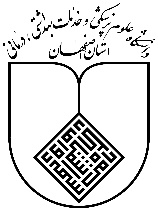 